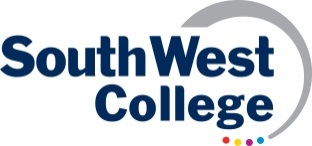 SOUTH WEST COLLEGE – TUITION FEE AGREEMENTTHE STUDENT NAMED BELOW HAS INFORMED THE COLLEGE THAT YOU WILL BE RESPONSIBLE FOR PAYMENT OF HIS/HER COURSE FEES, EXAMINATION FEES AND REGISTRATION FEES.Please complete and return to the Admissions Office together with the student’s enrolment form.______________________________________________________________STUDENT’S NAME: _________________________________________________________ADDRESS:               	_________________________________________________________POSTCODE:           	 _________________________________________________________DATE OF BIRTH:   __ __/__ __/__ __       FEE: £______COURSE TITLE:     _________________________________________________________COURSE CODE:     ___________________  SESSIONAL CODE:_____________________EMPLOYER NAME:       ______________________________________________________EMPLOYERS ADRESS: ______________________________________________________I/We hereby agree to pay course fees of ______________________________________________I/We hereby agree to pay total examination/registration fees to be determined	INVOICE ADDRESS IF DIFFERENT FROM ABOVE	ADDRESSEE: _______________________________	EMPLOYERS NAME: _________________________	ADDRESS: _________________________________	OFFICIAL POSITION: _________________________